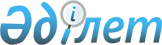 О внесении изменений в решение Павлодарского городского маслихата от 24 декабря 2015 года № 455/61 "О бюджете города Павлодара на 2016 – 2018 годы"Решение маслихата города Павлодара Павлодарской области от 31 марта 2016 года № 8/2. Зарегистрировано Департаментом юстиции Павлодарской области 07 апреля 2016 года № 5054      В соответствии с пунктом 4 статьи 106 Бюджетного кодекса Республики Казахстан от 4 декабря 2008 года, подпунктом 1) пункта 1 статьи 6 Закона Республики Казахстан от 23 января 2001 года "О местном государственном управлении и самоуправлении в Республике Казахстан", решением Павлодарского областного маслихата от 15 марта 2016 года № 442/50 "О внесении изменений и дополнений в решение областного маслихата (XLVI сессия, V созыв) от 10 декабря 2015 года № 394/46 "Об областном бюджете на 2016 - 2018 годы", Павлодарский городской маслихат РЕШИЛ: 

      1. Внести в решение Павлодарского городского маслихата от 24 декабря 2015 года № 455/61 "О бюджете города Павлодара на 2016 - 2018 годы" (зарегистрировано в Реестре государственной регистрации нормативных правовых актов за № 4866, опубликовано в газете "Сарыарка самалы" 30 января 2016 года № 11 и в газете "Звезда Прииртышья" 30 января 2016 года № 11) следующие изменения:

      в пункте 1:

      в подпункте 1):

      цифры "43 936 310" заменить цифрами "45 570 285";

      цифры "9 276 720" заменить цифрами "10 910 695";

      в подпункте 2) цифры "42 673 347" заменить цифрами "44 471 037";

      в подпункте 4): 

      цифры "-325 462" заменить цифрами "-325 627";

      цифры "325 462" заменить цифрами "325 627";

      в подпункте 5) цифры "1 588 425" заменить цифрами "1 424 875";

      в подпункте 6) цифры "- 1 588 425" заменить цифрами "- 1 424 875";

      приложение 1 к указанному решению изложить в новой редакции согласно приложению 1 к настоящему решению;

      приложение 10 к указанному решению изложить в новой редакции согласно приложению 2 к настоящему решению.

      2. Контроль за выполнением настоящего решения возложить на постоянную комиссию городского маслихата по экономике и бюджету.

      3. Настоящее решение вводится в действие с 1 января 2016 года.

 Бюджет города Павлодара на 2016 год Распределение объемов сумм трансфертов органам местного самоуправления
в разрезе сельских зон города Павлодара на 2016 год
					© 2012. РГП на ПХВ «Институт законодательства и правовой информации Республики Казахстан» Министерства юстиции Республики Казахстан
				
      Председатель сессии

Г. Кайдарова

      Секретарь городского маслихата

З. Мукашева
Приложение 1
к решению Павлодарского
городского маслихата
от 31 марта 2016 года
№ 8/2Приложение 1
к решению Павлодарского
городского маслихата
от 24 декабря 2015 года
№ 455/61Категория

Категория

Категория

Категория

Сумма (тыс. тенге)

Класс

Класс

Класс

Сумма (тыс. тенге)

Подкласс

Подкласс

Сумма (тыс. тенге)

Наименование

Сумма (тыс. тенге)

1

2

3

4

5

1. Доходы

45570285

1

Налоговые поступления 

33724636

01

Подоходный налог

12959566

2

Индивидуальный подоходный налог

12959566

04

Hалоги на собственность

5097772

1

Hалоги на имущество

3530584

3

Земельный налог

551343

4

Hалог на транспортные средства

1015783

5

Единый земельный налог

62

05

Внутренние налоги на товары, работы и услуги

14950637

2

Акцизы

13793257

3

Поступления за использование природных и других ресурсов

600000

4

Сборы за ведение предпринимательской и профессиональной деятельности

513171

5

Налог на игорный бизнес

44209

08

Обязательные платежи, взимаемые за совершение юридически значимых действий и (или) выдачу документов уполномоченными на то государственными органами или должностными лицами

716661

1

Государственная пошлина

716661

2

Неналоговые поступления

223844

01

Доходы от государственной собственности

59594

5

Доходы от аренды имущества, находящегося в государственной собственности

59156

9

Прочие доходы от государственной собственности

438

03

Поступления денег от проведения государственных закупок, организуемых государственными учреждениями, финансируемыми из государственного бюджета 

4

1

Поступления денег от проведения государственных закупок, организуемых государственными учреждениями, финансируемыми из государственного бюджета 

4

06

Прочие неналоговые поступления

164246

1

Прочие неналоговые поступления

164246

3

Поступления от продажи основного капитала

711110

01

Продажа государственного имущества, закрепленного за государственными учреждениями 

487730

1

Продажа государственного имущества, закрепленного за государственными учреждениями 

487730

03

Продажа земли и нематериальных активов

223380

1

Продажа земли

130000

2

Продажа нематериальных активов

93380

4

Поступления трансфертов 

10910695

02

Трансферты из вышестоящих органов государственного управления

10910695

2

Трансферты из областного бюджета

10910695

Функциональная группа

Функциональная группа

Функциональная группа

Функциональная группа

Функциональная группа

Сумма (тыс. тенге)

Функциональная подгруппа

Функциональная подгруппа

Функциональная подгруппа

Функциональная подгруппа

Сумма (тыс. тенге)

Администратор бюджетных программ

Администратор бюджетных программ

Администратор бюджетных программ

Сумма (тыс. тенге)

Программа

Программа

Сумма (тыс. тенге)

Наименование

Сумма (тыс. тенге)

1

2

3

4

5

6

2. Затраты

44471037

01

Государственные услуги общего характера

692058

1

Представительные, исполнительные и другие органы, выполняющие общие функции государственного управления

307901

112

Аппарат маслихата района (города областного значения)

19434

001

Услуги по обеспечению деятельности маслихата района (города областного значения)

19434

122

Аппарат акима района (города областного значения)

166830

001

Услуги по обеспечению деятельности акима района (города областного значения)

166230

003

Капитальные расходы государственного органа

600

123

Аппарат акима района в городе, города районного значения, поселка, села, сельского округа

121637

001

Услуги по обеспечению деятельности акима района в городе, города районного значения, поселка, села, сельского округа

121637

2

Финансовая деятельность

91513

452

Отдел финансов района (города областного значения)

91513

001

Услуги по реализации государственной политики в области исполнения бюджета и управления коммунальной собственностью района (города областного значения)

74757

003

Проведение оценки имущества в целях налогообложения

8251

010

Приватизация, управление коммунальным имуществом, постприватизационная деятельность и регулирование споров, связанных с этим

8505

5

Планирование и статистическая деятельность

43152

453

Отдел экономики и бюджетного планирования района (города областного значения)

43152

001

Услуги по реализации государственной политики в области формирования и развития экономической политики, системы государственного планирования

43152

9

Прочие государственные услуги общего характера

249492

454

Отдел предпринимательства и сельского хозяйства района (города областного значения)

24749

001

Услуги по реализации государственной политики на местном уровне в области развития предпринимательства и сельского хозяйства

24749

458

Отдел жилищно-коммунального хозяйства, пассажирского транспорта и автомобильных дорог района (города областного значения)

224743

001

Услуги по реализации государственной политики на местном уровне в области жилищно-коммунального хозяйства, пассажирского транспорта и автомобильных дорог

224743

02

Оборона

57363

1

Военные нужды

57363

122

Аппарат акима района (города областного значения) 

57363

005

Мероприятия в рамках исполнения всеобщей воинской обязанности

57363

03

Общественный порядок, безопасность, правовая, судебная, уголовно-исполнительная деятельность

201265

6

Уголовно-исполнительная система

29989

451

Отдел занятости и социальных программ района (города областного значения)

29989

039

Организация и осуществление социальной адаптации и реабилитации лиц, отбывших уголовные наказания

29989

9

Прочие услуги в области общественного порядка и безопасности

171276

458

Отдел жилищно-коммунального хозяйства, пассажирского транспорта и автомобильных дорог района (города областного значения)

145004

021

Обеспечение безопасности дорожного движения в населенных пунктах

145004

499

Отдел регистрации актов гражданского состояния района (города областного значения)

26272

001

Услуги по реализации государственной политики на местном уровне в области регистрации актов гражданского состояния

26272

04

Образование

13276392

1

Дошкольное воспитание и обучение

4593503

464

Отдел образования района (города областного значения) 

4590853

009

Обеспечение деятельности организаций дошкольного воспитания и обучения

2921094

040

Реализация государственного образовательного заказа в дошкольных организациях образования

1669759

467

Отдел строительства района (города областного значения)

2650

037

Строительство и реконструкция объектов дошкольного воспитания и обучения

2650

2

Начальное, основное среднее и общее среднее образование

8293675

123

Аппарат акима района в городе, города районного значения, поселка, села, сельского округа

10861

005

Организация бесплатного подвоза учащихся до школы и обратно в сельской местности

10861

464

Отдел образования района (города областного значения) 

7837128

003

Общеобразовательное обучение

7198364

006

Дополнительное образование для детей 

638764

465

Отдел физической культуры и спорта района (города областного значения)

439521

017

Дополнительное образование для детей и юношества по спорту

439521

467

Отдел строительства района (города областного значения)

6165

024

Строительство и реконструкция объектов начального, основного среднего и общего среднего образования

6165

9

Прочие услуги в области образования

389214

464

Отдел образования района (города областного значения)

389214

001

Услуги по реализации государственной политики на местном уровне в области образования

43088

005

Приобретение и доставка учебников, учебно-методических комплексов для государственных учреждений образования района (города областного значения) 

213000

007

Проведение школьных олимпиад, внешкольных мероприятий и конкурсов районного (городского) масштаба

2172

015

Ежемесячная выплата денежных средств опекунам (попечителям) на содержание ребенка-сироты (детей-сирот), и ребенка (детей), оставшегося без попечения родителей 

107219

022

Выплата единовременных денежных средств казахстанским гражданам, усыновившим (удочерившим) ребенка (детей)-сироту и ребенка (детей), оставшегося без попечения родителей

8934

029

Обследование психического здоровья детей и подростков и оказание психолого-медико-педагогической консультативной помощи населению

14801

06

Социальная помощь и социальное обеспечение

1674676

1

Социальное обеспечение

35855

451

Отдел занятости и социальных программ района (города областного значения)

23407

005

Государственная адресная социальная помощь

11351

016

Государственные пособия на детей до 18 лет

9353

025

Внедрение обусловленной денежной помощи по проекту Өрлеу

2703

464

Отдел образования района (города областного значения)

12448

030

Содержание ребенка (детей), переданного патронатным воспитателям

12448

2

Социальная помощь

1466462

123

Аппарат акима района в городе, города районного значения, поселка, села, сельского округа

5473

003

Оказание социальной помощи нуждающимся гражданам на дому

5473

451

Отдел занятости и социальных программ района (города областного значения) 

1457421

002

Программа занятости

173970

004

Оказание социальной помощи на приобретение топлива специалистам здравоохранения, образования, социального обеспечения, культуры, спорта и ветеринарии в сельской местности в соответствии с законодательством Республики Казахстан

3500

006

Оказание жилищной помощи

58222

007

Социальная помощь отдельным категориям нуждающихся граждан по решениям местных представительных органов

410750

010

Материальное обеспечение детей-инвалидов, воспитывающихся и обучающихся на дому

9315

013

Социальная адаптация лиц, не имеющих определенного местожительства

97110

014

Оказание социальной помощи нуждающимся гражданам на дому

186337

015

Территориальные центры социального обслуживания пенсионеров и инвалидов

96147

017

Обеспечение нуждающихся инвалидов обязательными гигиеническими средствами и предоставление услуг специалистами жестового языка, индивидуальными помощниками в соответствии с индивидуальной программой реабилитации инвалида

422070

464

Отдел образования района (города областного значения)

3568

008

Социальная поддержка обучающихся и воспитанников организаций образования очной формы обучения в виде льготного проезда на общественном транспорте (кроме такси) по решению местных представительных органов

3568

9

Прочие услуги в области социальной помощи и социального обеспечения

172359

451

Отдел занятости и социальных программ района (города областного значения) 

172359

001

Услуги по реализации государственной политики на местном уровне в области обеспечения занятости и реализации социальных программ для населения

71246

011

Оплата услуг по зачислению, выплате и доставке пособий и других социальных выплат

1517

050

Реализация Плана мероприятий по обеспечению прав и улучшению качества жизни инвалидов в Республике Казахстан на 2012 – 2018 годы 

43191

054

Размещение государственного социального заказа в неправительственном секторе

56405

07

Жилищно-коммунальное хозяйство

6459899

1

Жилищное хозяйство

4952470

451

Отдел занятости и социальных программ района (города областного значения)

3754

024

Ремонт объектов в рамках развития городов и сельских населенных пунктов по Дорожной карте занятости 2020

3754

458

Отдел жилищно-коммунального хозяйства, пассажирского транспорта и автомобильных дорог района (города областного значения) 

10347

003

Организация сохранения государственного жилищного фонда

930

004

Обеспечение жильем отдельных категорий граждан

713

005

Снос аварийного и ветхого жилья

2141

049

Проведение энергетического аудита многоквартирных жилых домов

6563

463

Отдел земельных отношений района (города областного значения)

185450

016

Изъятие земельных участков для государственных нужд 

185450

464

Отдел образования района (города областного значения)

13713

026

Ремонт объектов в рамках развития городов и сельских населенных пунктов по Дорожной карте занятости 2020

13713

465

Отдел физической культуры и спорта района (города областного значения)

2426

009

Ремонт объектов в рамках развития городов и сельских населенных пунктов по Дорожной карте занятости 2020

2426

467

Отдел строительства района (города областного значения)

4723647

003

Проектирование и (или) строительство, реконструкция жилья коммунального жилищного фонда

2419698

004

Проектирование, развитие и (или) обустройство инженерно-коммуникационной инфраструктуры

2303949

479

Отдел жилищной инспекции района (города областного значения)

13133

001

Услуги по реализации государственной политики на местном уровне в области жилищного фонда

13133

2

Коммунальное хозяйство

330532

458

Отдел жилищно-коммунального хозяйства, пассажирского транспорта и автомобильных дорог района (города областного значения) 

330532

012

Функционирование системы водоснабжения и водоотведения

173652

026

Организация эксплуатации тепловых сетей, находящихся в коммунальной собственности районов (городов областного значения)

38862

028

Развитие коммунального хозяйства

58507

029

Развитие системы водоснабжения и водоотведения 

59511

3

Благоустройство населенных пунктов

1176897

123

Аппарат акима района в городе, города районного значения, поселка, села, сельского округа

9560

008

Освещение улиц населенных пунктов

9560

458

Отдел жилищно-коммунального хозяйства, пассажирского транспорта и автомобильных дорог района (города областного значения) 

1167337

015

Освещение улиц в населенных пунктах

290676

016

Обеспечение санитарии населенных пунктов

308292

017

Содержание мест захоронений и захоронение безродных

31464

018

Благоустройство и озеленение населенных пунктов

536905

08

Культура, спорт, туризм и информационное пространство

845032

1

Деятельность в области культуры

301173

123

Аппарат акима района в городе, города районного значения, поселка, села, сельского округа

45947

006

Поддержка культурно-досуговой работы на местном уровне

45947

455

Отдел культуры и развития языков района (города областного значения) 

255226

003

Поддержка культурно-досуговой работы

255226

2

Спорт

294837

465

Отдел физической культуры и спорта района (города областного значения) 

294837

001

Услуги по реализации государственной политики на местном уровне в сфере физической культуры и спорта

15863

005

Развитие массового спорта и национальных видов спорта 

146282

006

Проведение спортивных соревнований на районном (города областного значения) уровне

129987

007

Подготовка и участие членов сборных команд района (города областного значения) по различным видам спорта на областных спортивных соревнованиях

2705

3

Информационное пространство

193840

455

Отдел культуры и развития языков района (города областного значения) 

142118

006

Функционирование районных (городских) библиотек

137172

007

Развитие государственного языка и других языков народа Казахстана

4946

456

Отдел внутренней политики района (города областного значения)

51722

002

Услуги по проведению государственной информационной политики 

51722

9

Прочие услуги по организации культуры, спорта, туризма и информационного пространства

55182

455

Отдел культуры и развития языков района (города областного значения) 

16341

001

Услуги по реализации государственной политики на местном уровне в области развития языков и культуры

16341

456

Отдел внутренней политики района (города областного значения)

38841

001

Услуги по реализации государственной политики на местном уровне в области информации, укрепления государственности и формирования социального оптимизма граждан

18741

003

Реализация мероприятий в сфере молодежной политики

20100

10

Сельское, водное, лесное, рыбное хозяйство, особо охраняемые природные территории, охрана окружающей среды и животного мира, земельные отношения

108801

1

Сельское хозяйство

52148

453

Отдел экономики и бюджетного планирования района (города областного значения)

394

099

Реализация мер по оказанию социальной поддержки специалистов 

394

473

Отдел ветеринарии района (города областного значения)

51754

001

Услуги по реализации государственной политики на местном уровне в сфере ветеринарии

26999

005

Обеспечение функционирования скотомогильников (биотермических ям)

646

007

Организация отлова и уничтожения бродячих собак и кошек

19820

010

Проведение мероприятий по идентификации сельскохозяйственных животных

1092

047

Возмещение владельцам стоимости обезвреженных (обеззараженных) и переработанных без изъятия животных, продукции и сырья животного происхождения, представляющих опасность для здоровья животных и человека

3197

6

Земельные отношения

38227

463

Отдел земельных отношений района (города областного значения) 

38227

001

Услуги по реализации государственной политики в области регулирования земельных отношений на территории района (города областного значения)

36727

003

Земельно-хозяйственное устройство населенных пунктов

1000

007

Капитальные расходы государственного органа

500

9

Прочие услуги в области сельского, водного, лесного, рыбного хозяйства, охраны окружающей среды и земельных отношений

18426

473

Отдел ветеринарии района (города областного значения) 

18426

011

Проведение противоэпизоотических мероприятий

18426

11

Промышленность, архитектурная, градостроительная и строительная деятельность

77892

2

Архитектурная, градостроительная и строительная деятельность

77892

467

Отдел строительства района (города областного значения)

59572

001

Услуги по реализации государственной политики на местном уровне в области строительства

59572

468

Отдел архитектуры и градостроительства района (города областного значения) 

18320

001

Услуги по реализации государственной политики в области архитектуры и градостроительства на местном уровне

18320

12

Транспорт и коммуникации

2493434

1

Автомобильный транспорт

2323776

123

Аппарат акима района в городе, города районного значения, поселка, села, сельского округа

33097

013

Обеспечение функционирования автомобильных дорог в городах районного значения, поселках, селах, сельских округах

33097

458

Отдел жилищно-коммунального хозяйства, пассажирского транспорта и автомобильных дорог района (города областного значения) 

2290679

022

Развитие транспортной инфраструктуры

618

023

Обеспечение функционирования автомобильных дорог

1963582

045

Капитальный и средний ремонт автомобильных дорог районного значения и улиц населенных пунктов

326479

9

Прочие услуги в сфере транспорта и коммуникаций

169658

458

Отдел жилищно-коммунального хозяйства, пассажирского транспорта и автомобильных дорог района (города областного значения) 

169658

024

Организация внутрипоселковых (внутригородских), пригородных и внутрирайонных общественных пассажирских перевозок

169658

13

Прочие

921737

3

Поддержка предпринимательской деятельности и защита конкуренции

3000

454

Отдел предпринимательства и сельского хозяйства района (города областного значения)

3000

006

Поддержка предпринимательской деятельности

3000

9

Прочие

918737

123

Аппарат акима района в городе, города районного значения, поселка, села, сельского округа

10573

040

Реализация мер по содействию экономическому развитию регионов в рамках Программы "Развитие регионов"

10573

452

Отдел финансов района (города областного значения)

219053

012

Резерв местного исполнительного органа района (города областного значения) 

219053

458

Отдел жилищно-коммунального хозяйства, пассажирского транспорта и автомобильных дорог района (города областного значения)

689111

043

Развитие инженерной инфраструктуры в рамках Программы развития регионов до 2020 года

689111

14

Обслуживание долга 

726

1

Обслуживание долга 

726

452

Отдел финансов района (города областного значения)

726

013

Обслуживание долга местных исполнительных органов по выплате вознаграждений и иных платежей по займам из областного бюджета

726

15

Трансферты

17661762

1

Трансферты

17661762

452

Отдел финансов района (города областного значения)

17661762

006

Возврат, неиспользованных (недоиспользованных) целевых трансфертов

60026

007

Бюджетные изъятия

17556823

051

Трансферты органам местного самоуправления

42193

054

Возврат сумм неиспользованных (недоиспользованных) целевых трансфертов, выделенных из республиканского бюджета за счет целевого трансферта из Национального фонда Республики Казахстан 

2720

3. Чистое бюджетное кредитование

0

4. Сальдо по операциям с финансовыми активами 

-325627

Поступления от продажи финансовых активов государства

325627

6

Поступления от продажи финансовых активов государства

325627

01

Поступления от продажи финансовых активов государства

325627

1

Поступления от продажи финансовых активов внутри страны

325627

5. Дефицит (профицит) бюджета

1424875

6. Финансирование дефицита (использование профицита) бюджета

-1424875

Приложение 2
к решению Павлодарского
городского маслихата
от 31 марта 2016 года
№ 8/2Приложение 10
к решению Павлодарского
городского маслихата
от 24 декабря 2015 года
№ 455/61№ п/п

Наименование

Сумма (тыс. тенге)

1

2

3

1

село Павлодарское 

12179

2

село Мойылды

1291

3

Кенжекольский сельский округ

12526

4

село Жетекши

2345

5

поселок Ленинский

13852

Всего:

42193

